NATIONAL ASSEMBLYQUESTION FOR WRITTEN REPLY QUESTION NO: 473			 				473.	Mr. C.D Matsepe (DA) to ask the Minister of Communications, Telecommunications and Postal Services:Whether any SA Broadcasting Corporation (a) staff and (b) executives received a salary increase since 1 October 2017; if not; why not; if so, what is the (i) name of each (aa) staff and (bb) executive member who received a salary increase, (ii) amount that each specified staff or executive member received, (iii) designation of each specified staff and executive member and (iv) reason for each salary increase? NW537EREPLYI have been advised by the Department as follows:and (b) (i) (aa) and (bb)	All Staff members appointed prior to 1 April 2018 received an annual increase with  effect from 1 April 2018.  Bargaining Unit (Scale 300 – 407) received a 5% increase and Management (Scale 110 – 130/200) a 4% increase.  The Executive Directors did not receive any increases.These were annual increases as negotiated with organised labour and approved by Board. Annual increasesMs. Stella Ndabeni-Abrahams, MPMinister 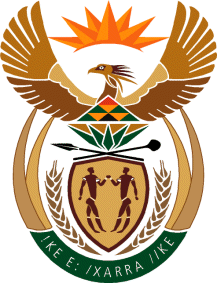 MINISTRY OF COMMUNICATIONS
REPUBLIC OF SOUTH AFRICAPrivate Bag X 745, Pretoria, 0001, Tel: +27 12 473 0164   Fax: +27 12 473 0585Tshedimosetso House,1035 Francis Baard Street, Tshedimosetso House, Pretoria, 1000